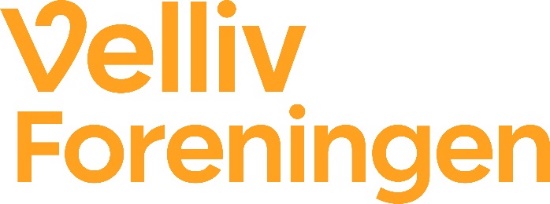 Afsluttende evaluering Vores arbejdspladsAfsluttende evaluering Vores arbejdspladsI Velliv Foreningen ønsker vi at samle op på hvordan projekterne, som vi støtter, gør en forskel for de involverede arbejdspladser. Det gør vi både for at understøtte refleksionen over læring og forandringer i projekterne – men også fordi den viden og læring, der genereres i et projekt, er relevant for Velliv Foreningen og andre arbejdspladser. Når I udfylder den afsluttende evaluering, anbefaler vi, at I har jeres ansøgning og det tilhørende materiale ved hånden.Udover evalueringen skal I også uploade diverse materialer, uddybende beskrivelser af resultater, presseklip m.m., der eventuelt er produceret i projektet. Dette gøres til sidst i evalueringsskemaet.OBS! Systemet beder om at ’Uploade del 2 af oversigt over aktiviteter, forventninger og resultater’. Denne del er udgået. Du skal uploade dette dokument i stedet for! I Velliv Foreningen ønsker vi at samle op på hvordan projekterne, som vi støtter, gør en forskel for de involverede arbejdspladser. Det gør vi både for at understøtte refleksionen over læring og forandringer i projekterne – men også fordi den viden og læring, der genereres i et projekt, er relevant for Velliv Foreningen og andre arbejdspladser. Når I udfylder den afsluttende evaluering, anbefaler vi, at I har jeres ansøgning og det tilhørende materiale ved hånden.Udover evalueringen skal I også uploade diverse materialer, uddybende beskrivelser af resultater, presseklip m.m., der eventuelt er produceret i projektet. Dette gøres til sidst i evalueringsskemaet.OBS! Systemet beder om at ’Uploade del 2 af oversigt over aktiviteter, forventninger og resultater’. Denne del er udgået. Du skal uploade dette dokument i stedet for! I Velliv Foreningen ønsker vi at samle op på hvordan projekterne, som vi støtter, gør en forskel for de involverede arbejdspladser. Det gør vi både for at understøtte refleksionen over læring og forandringer i projekterne – men også fordi den viden og læring, der genereres i et projekt, er relevant for Velliv Foreningen og andre arbejdspladser. Når I udfylder den afsluttende evaluering, anbefaler vi, at I har jeres ansøgning og det tilhørende materiale ved hånden.Udover evalueringen skal I også uploade diverse materialer, uddybende beskrivelser af resultater, presseklip m.m., der eventuelt er produceret i projektet. Dette gøres til sidst i evalueringsskemaet.OBS! Systemet beder om at ’Uploade del 2 af oversigt over aktiviteter, forventninger og resultater’. Denne del er udgået. Du skal uploade dette dokument i stedet for! Denne evaluering er udarbejdet af:Denne evaluering er udarbejdet af:Denne evaluering er udarbejdet af:ProjektnavnProjektnavnProjektnavnProjekt-IDProjekt-IDProjekt-IDAngiv det totale beløb i får bevilliget i dette projekt:Angiv det totale beløb i får bevilliget i dette projekt:Angiv det totale beløb i får bevilliget i dette projekt:Hvilken branche repræsenterer jeres virksomhed?Hvilken branche repræsenterer jeres virksomhed?Hvilken branche repræsenterer jeres virksomhed?Hvilken målgruppe har projektet været målrettet?Hvilken målgruppe har projektet været målrettet?Hvilken målgruppe har projektet været målrettet?Hvor mange medarbejdere har deltaget direkte i projektet? (Angiv antal)Hvor mange medarbejdere har deltaget direkte i projektet? (Angiv antal)Hvor mange medarbejdere har deltaget direkte i projektet? (Angiv antal)Hvor mange ledere har deltaget direkte i projektet? (Angiv antal)Hvor mange ledere har deltaget direkte i projektet? (Angiv antal)Hvor mange ledere har deltaget direkte i projektet? (Angiv antal)Aktiviteter Aktiviteter Aktiviteter I hvor høj grad var de valgte aktiviteter de rigtige til at nå jeres mål?I hvor høj grad var de valgte aktiviteter de rigtige til at nå jeres mål?I hvor høj grad var de valgte aktiviteter de rigtige til at nå jeres mål?Hvilke(n) aktivitet(er) har især været virksomme på jeres arbejdsplads? Og hvorfor?Hvilke(n) aktivitet(er) har især været virksomme på jeres arbejdsplads? Og hvorfor?Hvilke(n) aktivitet(er) har især været virksomme på jeres arbejdsplads? Og hvorfor?Er der nogle af de aktiviteter, som I havde planlagt, der blev ændret undervejs eller som ikke er gennemført? Hvis ja, beskriv ændringerne og begrundelserne der lå bag.Er der nogle af de aktiviteter, som I havde planlagt, der blev ændret undervejs eller som ikke er gennemført? Hvis ja, beskriv ændringerne og begrundelserne der lå bag.Er der nogle af de aktiviteter, som I havde planlagt, der blev ændret undervejs eller som ikke er gennemført? Hvis ja, beskriv ændringerne og begrundelserne der lå bag.ResultaterResultaterResultaterI hvor høj grad blev målet med jeres projekt indfriet?I hvor høj grad blev målet med jeres projekt indfriet?I hvor høj grad blev målet med jeres projekt indfriet?Hvilke forandringer har projektet ført til hos de deltagende virksomheder? Hvilke forandringer har projektet ført til hos de deltagende virksomheder? Hvilke forandringer har projektet ført til hos de deltagende virksomheder? ForankringForankringForankringI hvor høj grad er I lykkedes med at forankre projektet?I hvor høj grad er I lykkedes med at forankre projektet?I hvor høj grad er I lykkedes med at forankre projektet?Hvad har I gjort for, at forandringerne fastholdes og videreføres efter projektets afslutning?Hvad har I gjort for, at forandringerne fastholdes og videreføres efter projektets afslutning?Hvad har I gjort for, at forandringerne fastholdes og videreføres efter projektets afslutning?LæringLæringLæringHvad er de tre vigtigste ting, I har lært i projektet?Hvad er de tre vigtigste ting, I har lært i projektet?Hvad er de tre vigtigste ting, I har lært i projektet?Velliv foreningens målsætningerVelliv Foreningen ønsker at følge, hvilket aftryk vores donationer sætter på omverdenen. Derfor indsamler vi systematisk viden på tværs af alle støttede projekter. Denne viden bruger vi blandt andet som afsæt for at prioritere indsatsområder og bevillinger fremadrettet.  Vi vil bede om dit bedste bud på spørgsmålene herunder. Husk at jeres projekt er vigtigt og relevant, også selvom I kun understøtter én eller få af kategorierne.Dine svar herunder vil ikke blive tilgængelige for andre og behandles kun opsummeret til intern brug i Velliv Foreningen. I hvilken grad har projektet bidraget til mindre stress på arbejdspladsen?I hvilken grad har projektet øget trivslen på arbejdspladsen?I hvilken grad har projektet bidraget til et bedre arbejdsfællesskab på arbejdspladsen?I hvilken grad har projektet øget arbejdsglæden på arbejdspladsen?Øvrige kommentarer